Material list:Usual calligraphy kit with ink/s of your choice and/or gouache, pen holders, scissors, sharp cutting blade, cutting mat, pencil, eraser, ruler, cloth, mixing pallet, water jar etc.glue stickold glossy magazine for gluingSpeedball “B” style nib - a No 4 or No 3 is the most versatile. I will have some larger sizes for you to try on the day.A smaller pointed nib and holder of your choice 3 Watercolour pencils in colours of your choice – if you don’t already have these, you may use mine, please don’t go and buy them especiallya small watercolour brushAny other monoline type pens you may have eg Pigma Micron pens, metallic gel pens, bullet style pens eg graphic markersA few cotton buds A3 bleedproof layout paper pad or good quality photocopy sheets for practice (make sure ink or gouache does not bleed into paper) 2 sheets of A3 (or 1 full sheet) white or cream Canson Mi-tientes or card or similar (160 or 220 gsm)1 sheet of A4 coloured Canson Mi-tientes or card or similar (160 or 220gsm)1 or 2 approx A4 Hot press or cold press watercolour paper eg Saunders (190 to 300 gsm) or small quantity of any offcuts you may have at home. Bring along more if you are a fast worker!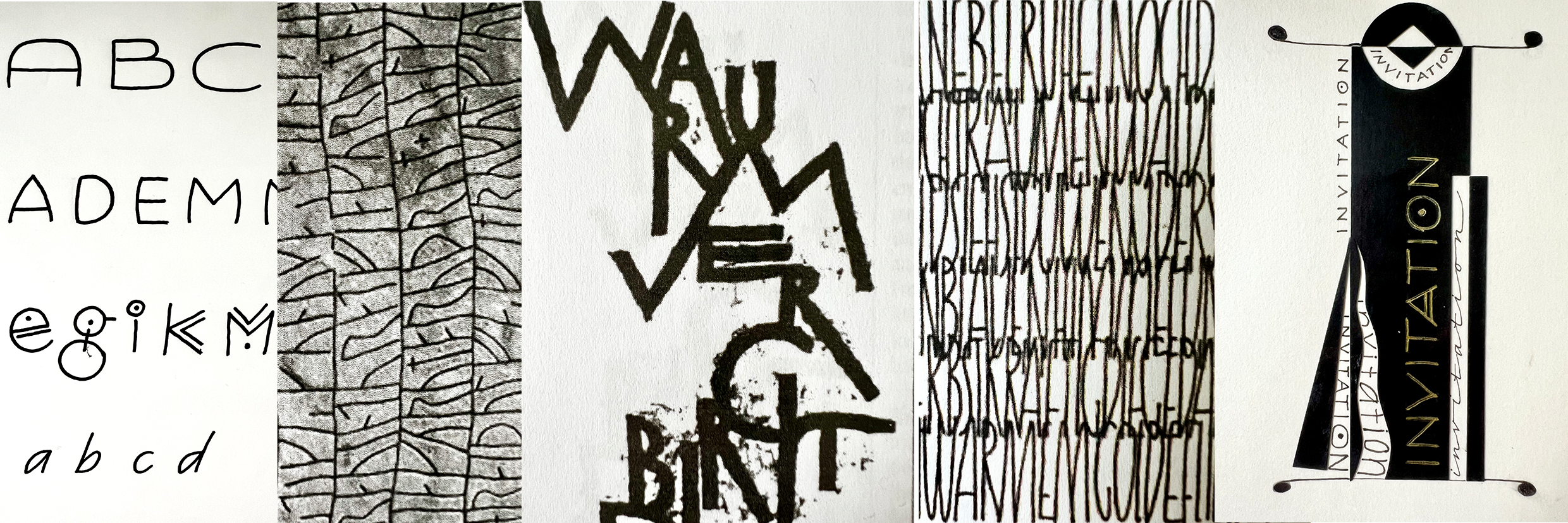 